As part of its work on writing a new local plan Buckinghamshire Council made a call for sites. That is places where someone would like to build houses, subject to obtaining planning permission. Three sites are currently listed for Padbury, which are shown on the map below: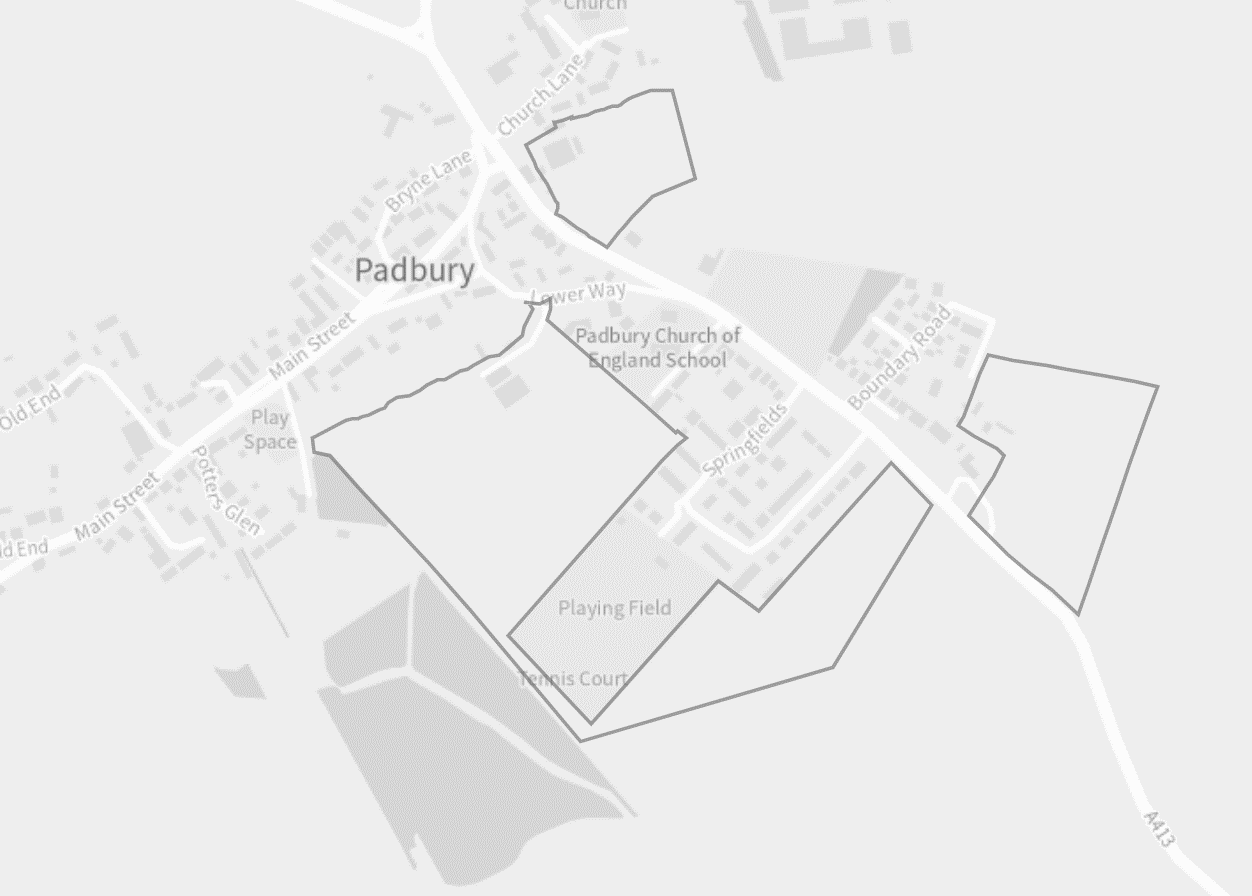 